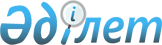 Об областном бюджете на 1998 год
					
			Утративший силу
			
			
		
					Решение Северо-Казахстанского областного маслихата от 25 февраля 1998 года N 16/2. Зарегистрировано Управлением юстиции Северо-Казахстанской области 15 декабря 1998 года N 41. Утратило силу - решением маслихата Северо-Казахстанской области от 23 июля 2010 года N 27/10

      Сноска. Утратило силу - решением маслихата Северо-Казахстанской области от 23.07.2010 г. N 27/10

      1. Утвердить областной бюджет на 1998 год по доходам и расходам в сумме 7765112 тыс.тенге (приложение 1). 

      Облфинуправлению осуществить адресное распределение расходов областного бюджета в соответствии с бюджетной классификацией по ведомственной структуре. 



      2. Установить, что поступления в областной бюджет на 1998 год формируются за счет следующих источников: 

      - подоходного налога с юридических лиц и подоходного налога с физических лиц, удерживаемого у источника выплаты, за исключением сумм, зачисляемых в нижестоящие бюджета; 

      - акцизов, за исключением сумм, зачисляемых в нижестоящие бюджета; 

      - платы за пользование государственным имуществом; 

      - административных штрафов и иных санкций; 

      - прочих неналоговых поступлений; 

      - трансфертов, получаемых из республиканского бюджета. 



      3. Включить в состав доходов областного бюджета поступления областного фонда охраны природы, образуемого за счет платежей за загрязнение окружающей природной среды, штрафных санкций за нарушение природоохранного законодательства, средств от реализации конфискованных орудий охоты и рыболовства, незаконно добытой продукции, а также иных поступлений, не противоречащих законодательству Республики Казахстан, в размере 70 процентов от объема их поступлений для целей финансирования областных и межрегиональных природоохранных мероприятий. 

      Облфинуправлению осуществлять финансирование расходов по реализации функций областного фонда охраны природы в размере 60 процентов от объема их фактических поступлений в областной бюджет. 



      4. Установить на 1998 год распределение общей суммы поступлений от общегосударственных налогов в бюджета районов, городов Кокшетау и Петропавловска в следующих размерах: 

      а) по подоходному налогу с юридических лиц: 

      Айыртаускому, Акжарскому, Булаевскому, Енбекшильдерскому, Есильскому, Жамбылскому, Зерендинскому, Кызылжарскому, Мамлютскому, Сергеевскому, Советскому, Тайыншинскому, Тимирязевскому, Уалихановскому, Целинному, Щучинскому районам и городу Кокшетау по 100 процентов, городу Петропавловску - 50 процентов; 

      б) по подоходному налогу с физических лиц, удерживаемому у источника выплаты: 

      Айыртаускому, Акжарскому, Булаевскому, Енбекшильдерскому, Есильскому. Жамбылскому, Зерендинскому, Кызылжарскому, Мамлютскому, Сергеевскому, Советскому, Тайыншинскому, Тимирязевскому, Уалихановскому, Целинному, Щучинскому районам и городу Кокшетау по 100 процентов, городу Петропавловску - 50 процентов; 

      в) по акцизам: 

      Айыртаускому, Акжарскому, Булаевскому, Енбекшильдерскому, Есильскому, Жамбылскому, Кызылжарскому, Мамлютскому, Сергеевскому, Советскому, Тайыншинскому, Тимирязевскому, Уалихановскому, Целинному, Щучинскому районам по 100 процентов. 



      5. Учесть, что в доходы нижестоящих бюджетов поступают: 

      - местные налоги и сборы; 

      - подоходный налог с юридических лиц, за исключением сумм, зачисляемых в областной бюджет; - подоходный налог с физических лиц, занимающихся предпринимательской деятельностью, и удерживаемый у источника выплаты, за исключением сумм, зачисляемых в областной бюджет; - акцизы, за исключением сумм, зачисляемых в республиканский и областной бюджет; - плата за лесные пользования; - плата за воду; - доходы от сдачи в аренду имущества коммунальной собственности; - поступления от административных штрафов и санкций, за исключением сумм, зачисляемых в областной бюджет; - государственные пошлины; - поступления от продажи права собственности на землю и права землепользования, включая аренду земельных участков; - другие неналоговые поступления, за исключением сумм, зачисляемых в республиканский и областной бюджета. 



      6. Выделить в 1998 году трансферты бюджетам районов и городов в сумме 5371363 тыс.тенге, в том числе: 

      Айыртаускому -         238747, 

      Акжарскому -           178753, 

      Булаевскому -          218726, 

      Енбекшильдерскому -    221993, 

      Есильскому -           223559, 

      Жамбылскому -          215072, 

      Зерендинском -         242648, 

      Кызылжарскому -        241797, 

      Мамлютскому -          184355, 

      Сергеевскому -         186788, 

      Советскому -           227486, 

      Тайыншинскому -        311489, 

      Тимирязевскому -       106454, 

      Уалихановскому -       151309, 

      Целинному -            188821, 

      Щучинскому -           667414, 

      г.Кокшетау -           651606, 

      г.Петропавловску -     914406. 



      7. Учесть, что в составе бюджетов районов, городов Кокшетау и Петропавловска предусмотрены ассигнования для передачи их страховыми платежами за неработающую часть населения отделениям Фонда обязательного медицинского страхования, а также на долевое участие в формировании региональных фондов поддержки малообеспеченных граждан в соответствии с Указом Президента Республики Казахстан от 10 декабря 1997 года "Об общенациональном фонде по поддержке малообеспеченных граждан". 



      8. Учесть, что в составе расходов бюджетов районов, городов Кокшетау и Петропавловска предусмотрены ассигнования на выплату пособий по инвалидности, по случаю потери кормильца и по возрасту в соответствии с Законом Республики Казахстан от 16 июня 1997 года "О государственных социальных пособиях по инвалидности, по случаю потери кормильца и по возрасту в Республике Казахстан", а также пособие на погребение получателей государственных социальных пособий в размере пятнадцатикратного месячного расчетного показателя. 



      9. Учесть в составе расходов бюджетов районов, городов Кокшетау и Петропавловска ассигнования на выплату ежегодных разовых пособий, материальной помощи и оплату путевок на санаторно-курортное лечение в соответствии с Указом Президента Республики Казахстан, имеющим силу закона, "О льготах и социальной защите участников, инвалидов Великой Отечественной войны и лиц, приравненных к ним" N 2247 от 28 апреля 1995 года. 



      10. Установить расходы в областном бюджете на финансирование социально-культурных мероприятий в размере 1678298 тыс.тенге. 



      11. Утвердить в расходной части областного бюджета средства на содержание органов управления с учетом областного управления УВД в сумме 308575 тыс.тенге. 



      12. Определить ассигнования на содержание учреждений обороны, правоохранительных органов в областном бюджете в размере 300130 тыс.тенге. 



      13. Утвердить расходы фонда охраны природы в сумме 31620 тыс.тенге. Разрешить облфинуправлению дополнительно поступившие платежи в фонд охраны природы направлять на финансирование природоохранных мероприятий в размере отчислений, установленных по ним, и мероприятий, предусмотренных в областном бюджете, с последующим утверждением произведенных расходов областным маслихатом. 



      14. Учесть расходы на мероприятия, связанные с переселением, обустройством, выплатой денежных пособий репатриантам (оралманам), иммигрирующим в Казахстан в соответствии с ежегодно утверждаемой квотой в сумме 14700 тыс.тенге. 



      15. Предусмотреть в расходной части областного бюджета средства для централизованного приобретения медикаментов на конкурсной основе в сумме 52140 тыс.тенге. 



      16. Определить расходы на ремонтно-реставрационные работы зданий-памятников и содержание государственной инспекции по охране историко-культурного наследия в размере 200 тыс.тенге (20 процентов от суммы поступлений от сдачи в аренду зданий-памятников). При поступлении дополнительных доходов от аренды зданий-памятников, разрешить облфинуправлению направлять их на указанные цели с последующим утверждением произведенных расходов областным маслихатом. 



      17. Выделить ассигнования на содержание государственного предприятия " Малая гостиница " в размере 7200 тыс.тенге. 



      18. Определить расходы на выпуск областной "Книги Памяти" в сумме 8682 тыс.тенге. 



      19. Определить в областном бюджете резервный фонд в размере 20318 тыс.тенге, в том числе для финансирования чрезвычайных ситуаций и мероприятий природного и техногенного характера, в сумме 15000 тыс. тенге. 



      20. Предусмотреть расходы ФОМСу из областного бюджета в размере 285883 тыс. тенге, в том числе для погашения кредиторской задолженности бюджета области перед лечебными учреждениями, работающим в системе обязательного медицинского страхования, образовавшейся по состоянию на 1 января 1997 года в сумме 70572 тыс. тенге. 



      21. Установить, что в процессе исполнения областного бюджета на 1998 год не подлежат секвестрированию: 

      - расходы на выплату заработной платы; 

      - расходы, связанные с уплатой обязательных взносов в фонды пенсионный, социального и обязательного медицинского страхования, содействия занятости; 

      - пособий семьям, имеющим детей, другие социальные выплаты; 

      - расходы на приобретение продуктов питания и медикаментов. 



      22. Установить размер оборотной кассовой наличности по областному бюджету на конец года в сумме 66 тыс.тенге, направив на эти цели остаток денежных средств областного бюджета на 1 января 1997 года в указанной сумме. 



      23. Разрешить акиму области направлять дополнительно полученные доходы, трансферты и другие поступления на финансирование мероприятий, предусмотренных в бюджете, с последующим утверждением произведенных расходов областным маслихатом. Финансирование мероприятий, не предусмотренных в бюджете, за счет дополнительно полученных доходов, производится только по согласованию с координационным советом маслихата с последующим утверждением в установленном порядке. 



      24. Поручить акиму Северо-Казахстанской области разработать мероприятия по исполнению бюджета области на 1998 год.       Председатель                               Секретарь 

      XVI внеочередной сессии                    областного маслихата 

      областного маслихата 
					© 2012. РГП на ПХВ «Институт законодательства и правовой информации Республики Казахстан» Министерства юстиции Республики Казахстан
				